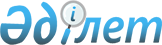 О внесении дополнений в постановления Правительства Республики Казахстан от 13 июня 2007 года № 493 и от 5 февраля 2008 года № 104
					
			Утративший силу
			
			
		
					Постановление Правительства Республики Казахстан от 15 апреля 2011 года № 418. Утратило силу постановлением Правительства Республики Казахстан от 14 июля 2023 года № 592.
      Сноска. Утратило силу постановлением Правительства РК от 14.07.2023 № 592 (вводится в действие по истечении десяти календарных дней после дня его первого официального опубликования).
      Правительство Республики Казахстан ПОСТАНОВЛЯЕТ:
      1. Внести в некоторые решения Правительства Республики Казахстан следующие дополнения:
      1) утратил силу постановлением Правительства РК от 16.02.2015 № 59 (вводится в действие по истечении двадцати одного календарного дня после дня его первого официального опубликования);


      2) в постановлении Правительства Республики Казахстан от 5 февраля 2008 года № 104 "Об утверждении номенклатуры (списка) продукции, подлежащей экспортному контролю" (САПП Республики Казахстан, 2008 г., № 5, ст. 57):
      в номенклатуре (списке) продукции, подлежащей экспортному контролю, утвержденной указанным постановлением:
      раздел Категории 1 "Материалы, химикаты, "микроорганизмы" и "токсины":
      часть 1С350 "Химические вещества, которые могут использоваться в качестве прекурсорова для создания токсических химических веществ и "химические составы", содержащие один или более элементов из нижеперечисленного:" дополнить пунктами 55, 56, 57, 58, 59 следующего содержания:
      "55. Этилдиэтаноламин;
      56. О,О-диэтил-фосфоротиоат;
      57. О,О-диэтил-фосфородитиоат;
      58. Натрия гексафторосиликат;
      59. Метилфосфонотионовый дихлорид.";
      часть 1С351 "Патогены, опасные для человека и животных, зоонозы и токсины, такие как:" дополнить подпунктами d, е, f следующего содержания:
      "d. Бактерии вида WB1, WB2, WB3;
      e. Грибы F1 Coccidiodes immitis и F2 Coccidiodes posadasii;
      f. Генетически-модифицированные организмы;";
      часть 1С352 "Патогены, опасные для животных, такие как:" дополнить подпунктами с, d следующего содержания:
      "с. Бактерии вида АВ2 mycoplasmacapricolum (штамм F38);
      d. Генетически модифицированных организмов AG2, содержащие последовательности нуклеиновых кислот, связанных с патогенностью любого из включенных в список микроорганизмов.";
      часть 1С354 "Патогены, опасные для растений, такие как:" дополнить подпунктами d, e следующего содержания:
      "d. Вирусы PV1 и PV2;
      e. Генетически-модифицированные организмы.";
      раздел Категории 2 "Обработка материалов":
      часть 2В350 "Химические производственные установки и оборудование, такие как:" дополнить подпунктами k, l, m, n, o следующего содержания:
      "k. Реакционные сосуды, реакторы;
      l. Баки для хранения, контейнеры или приемные резервуары;
      m. Теплообменники или конденсационные аппараты;
      n. Ректификационные или поглотительные колонки;
      o. Клапаны.";
      часть 2В352 "Оборудование для обработки биологических материалов, такие как:" дополнить пунктами b, с, d, e следующего содержания:
      "b. Системы распыления или мелкокапельного опрыскивания и их компоненты;
      c. Межфазные поликонденсаторы;
      d. Фазовые разделители;
      e. Обычные помещения или помещения с турбулентным потоком воздуха.".
      2. Настоящее постановление вводится в действие по истечении двадцати одного календарного дня после официального опубликования.
					© 2012. РГП на ПХВ «Институт законодательства и правовой информации Республики Казахстан» Министерства юстиции Республики Казахстан
				
Премьер-Mинистр
Республики Казахстан
К. Масимов